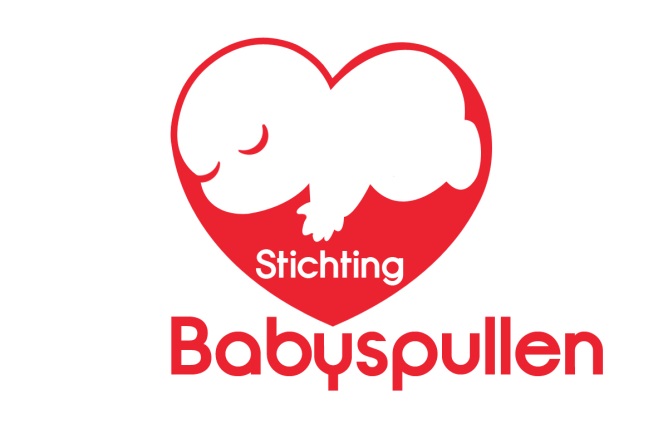 Stichting BabyspullenStrategisch Beleidsplan 2016 – 2020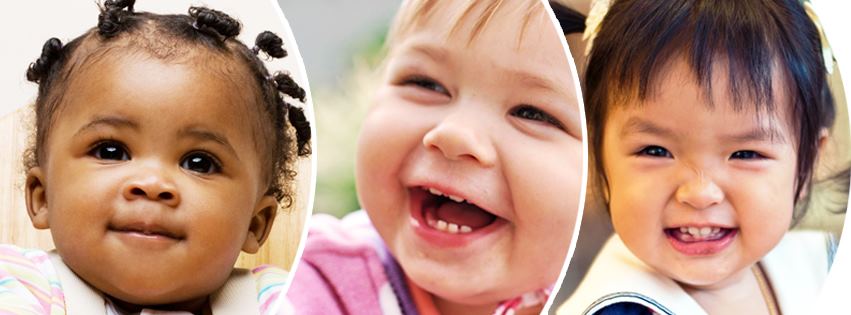 De basis voor een landelijke, professionele hulpverleningsorganisatieInhoudsopgave1. Inleiding	32. Missie en visie	53. Strategie	64. Kernwaarden	115. Organisatiestructuur	126. Doelstellingen	131. InleidingStichting Babyspullen is een Algemeen Nut Beogende Instelling (ANBI) en is op 12 maart 2012 opgericht. Marjolijn en Gyula Hermus zochten een plek waar ze hun gebruikte babyspullen konden brengen, zodat deze opnieuw gebruikt konden worden. Binnen Nederland bleek een dergelijke organisatie niet te bestaan, waarna ze besloten deze zelf op te richten.Stichting Babyspullen is opgericht vanuit een passie. Diezelfde passie houdt de organisatie draaiend. Maar soms is passie alleen niet genoeg en is het nodig om andere structuren in de organisatie te introduceren om stappen vooruit te zetten. De ambities zijn duidelijk, hoe die ambities gerealiseerd moeten worden was dat lange tijd niet. Om hier verandering in te brengen is dit strategisch beleidsplan opgesteld als product van een intensieve samenwerking tussen bestuur en directie van Stichting Babyspullen. Dit plan legt naar de mening van het bestuur en de directie van de stichting een stevige basis voor een landelijke, professionele charitatieve instelling, met een heldere missie, visie en strategie, waar (aanstaande) ouders, hulpverleningsorganisaties, sponsors en donateurs op kunnen vertrouwen.De wereld om ons heen is voortdurend in beweging. Dit zorgt voor een continue verandering op voor de charitatieve sector cruciale aspecten. Denk hierbij aan demografie, sociaal-economische omgeving, concurrentie, kapitaalmarkten, aandacht voor maatschappelijk verantwoord ondernemen en wet- en regelgeving. Om het hoofd te kunnen bieden aan deze ontwikkelingen is het niet alleen noodzakelijk om hiervan op de hoogte te zijn en blijven, maar ook om te zorgen dat binnen de eigen stichting voldoende rust en structuur is om op terug te kunnen vallen. Een belangrijk middel om deze rust en structuur te realiseren is het ontwikkelen en bewaken van een eigen identiteit van de stichting. Deze eigen identiteit wordt gevormd door een combinatie van missie, visie, strategie en kernwaarden. Door deze vier aspecten weloverwogen te definiëren en in te richten, ontstaat het unieke karakter van de stichting.Juist deze unieke blauwdruk van de stichting zorgt ervoor dat snel en effectief geschakeld kan worden op structurele veranderingen in de omgeving waar de stichting zich in bevindt, maar ook dat de stichting niet in paniek zal raken bij onverwachtse gebeurtenissen of achterblijvende resultaten. Het voorkomt ad hoc maatregelen en gaat uit van de eigen kracht van de stichting zonder barrières om flexibel te zijn mocht dat noodzakelijk blijken.Dit strategische beleidsplan geeft inzicht in de missie, visie, strategie en kernwaarden van de stichting en de medewerkers en vrijwilligers die erin werkzaam zijn. Alle besluiten, acties en gedragingen die Stichting Babyspullen en haar vrijwilligers en medewerkers doen, passen in het strategisch beleidsplan. Een strategisch beleidsplan biedt structuur en rust, maar heeft een beperkte houdbaarheid. Daarom wordt het plan minimaal eens in de vijf jaar herzien om in de pas te blijven met de bewegingen in de markt. Tevens evalueren bestuur en directie de uitgangspunten die gebruikt zijn bij het opstellen van het strategisch beleidsplan om de blijvende relevantie vast te kunnen stellen.Het traject om te komen tot een stichting waarin alle neuzen dezelfde kant op staan, is met dit strategisch beleidsplan slechts begonnen. Het strategische karakter van het beleidsplan brengt met zich mee dat uitsluitend sprake is van richtinggevende en kaderstellende uitgangspunten met een hoog abstractieniveau. Daarom zullen deze uitgangspunten verder moeten worden uitgewerkt in (afdelings)plannen, waarin de operationele doelstellingen en acties verwoord zijn op basis waarvan deze beleidsuitgangspunten tot resultaten gaan leiden.Bestuur Stichting Babyspullen2. Missie en visie1 op de 9 kinderen in Nederland groeit op in armoede. Dat zijn jaarlijks bijna 20.000 kinderen die niet kunnen worden voorzien in de basisbehoeftes. Stichting Babyspullen trekt zich het lot van deze kinderen aan en vindt dat ieder kind recht heeft op een goede start, ongeacht de omstandigheden waar het in geboren wordt. Zij wil bijdragen aan het verminderen van de effecten van armoede op baby’s en jonge kinderen in Nederland door het bij elkaar brengen van vraag en aanbod in kennis, kunde en praktische zaken.Daarom werkt de stichting met een team van betrokken, enthousiaste vrijwilligers in samenwerking met een netwerk van partners aan manieren om de effecten van armoede op baby’s en jonge kinderen te verminderen. Stichting Babyspullen realiseert haar doel primair door het verstrekken van een gratis tweedelig babystartpakket aan (aanstaande) ouders in Nederland. Deze pakketten worden samengesteld uit gebruikte en nieuwe babyspullen die de stichting inzamelt en worden verspreid via hulpverleningsinstanties. Ideaalbeeld van de stichting is dat iedere baby, ongeacht de financiële situatie van de ouders, voorzien is in de basisbehoeften en zo een goede start in het leven kan maken.3. StrategieSWOT-analyseAls startpunt van de strategische beleidsvorming is in onderstaand model een overzicht opgenomen van de sterktes, zwaktes, kansen en bedreigingen van de stichting zoals deze door directie en bestuur worden gesignaleerd. Deze zogenaamde SWOT-analyse (Strenghts, Weaknesses, Opportunities, Threats) geeft handvatten voor de verdere formulering en uitwerking van de strategische keuzes van de stichting.OperationeelStichting Babyspullen zamelt gebruikte babyspullen in door een landelijk netwerk van inzamelpunten. Op deze inzamelpunten, hetzij bij particulieren, hetzij bij bedrijven, staan rode inzamelcontainers. Deze containers worden, zodra ze vol zitten, opgehaald door transporteurs of vrijwilligers bij het inzamelpunt en naar het sorteercentrum gebracht. Hier worden alle spullen uitgezocht en gesorteerd. Vervolgens worden babystartpakketten gemaakt. Er zijn twee soorten pakketten: een pakket voor de eerste maanden (t/m maat 68) en een pakket voor de vervolgfase (t/m maat 92).Het proces van uitzoeken, sorteren en samenstellen van pakketten gebeurt volgens de daarvoor beschikbare handleiding om zo een constante kwaliteit van pakketten te waarborgen. De pakketten bevatten de babyuitzet voor de periode tot ongeveer 1,5 jaar na de geboorte. De inhoud van de pakketten is gestandaardiseerd en is in overleg met deskundigen samengesteld en wordt waar nodig in overleg met deze deskundigen herzien.De pakketten worden gevuld met zowel nieuwe als gebruikte spullen. Voorwerpen zoals flessen en spenen worden vanuit hygiënisch oogpunt altijd nieuw aangeschaft. De medewerkers en vrijwilligers van Stichting Babyspullen controleren de spullen voor het samenstellen zo goed mogelijk, maar veiligheid blijft de eindverantwoordelijkheid van de gebruiker. Stichting Babyspullen aanvaardt daarom in geen geval aansprakelijkheid in welke vorm dan ook, bij schade of letsel als gevolg van, of voortvloeiend uit het gebruik van de inhoud van het babystartpakket.Stichting Babyspullen verstrekt de babyspullen aan (aanstaande) ouders in Nederland die op of onder het bijstandsniveau leven en geen sociaal vangnet hebben dat kan ondersteunen bij de aanschaf van de eerste babybenodigdheden. De verwijsbrief wordt door de samenwerkende hulpverlenende organisaties ingevuld. Zij verrichten de screening, aangezien deze organisaties aanwezig zijn in de lokale omgeving en daarom het beste  weten of iemand voldoet aan de specifieke doelgroep van de stichting. Stichting Babyspullen is voor deze hulpverlenende instanties dé partner binnen Nederland als het gaat om hulp aan (aanstaande) ouders in de eerste 1,5 jaar na de geboorte van het kind. Iedere (aanstaande) ouder, ongeacht afkomst, sekse, leeftijd of religieuze achtergrond, wordt indien mogelijk door de stichting geholpen. De babystartpakketten worden gratis ter beschikking gesteld. Stichting Babyspullen heeft het overeengekomen recht om de beschikbaarstelling van de babystartpakketten door de hulpverlenende instanties periodiek te evalueren.Marketing & CommunicatieStichting Babyspullen in gevestigd in de regio Alkmaar, maar is landelijk actief. Om de doelstellingen van de stichting te kunnen realiseren is het noodzakelijk om de landelijke ambities van de stichting verder vorm te geven, zowel ten aanzien van de fondsenwerving, de communicatie, de locatie van de inzamelpunten, als de spreiding van de verstrekte babystartpakketten. Stichting Babyspullen dient hierbij een ‘top-of-mind’ positie in te nemen bij alle ouders op het moment dat babyspullen opgeruimd worden. De stichting streeft ernaar om naast het schenken aan familie en vrienden en verkoop via bijvoorbeeld Marktplaats het derde alternatief te zijn voor ouders die een goede bestemming zoeken voor hun gebruikte babyspullen. Hierbij maakt de stichting in haar kernboodschappen gebruik van de volgende vier krachten:De ‘aaibaarheidsfactor’ van de doelstellingen van de stichting.Het feit dat de stichting zich uitsluitend richt op (aanstaande) ouders en baby’s in Nederland.De nadrukkelijke aandacht in de Nederlandse maatschappij voor het fenomeen circulaire economie.De trend dat maatschappelijk verantwoord ondernemen in het Nederlandse bedrijfsleven geen project meer is, maar steeds vaker onderdeel vormt van het integrale beleid van organisaties.Om de marketing en communicatie inhoud te geven werkt Stichting Babyspullen samen met een specialistische organisatie die bekend is met het verhogen van de naamsbekendheid van charitatieve instellingen. Hierbij wordt een breed scala van instrumenten ingezet, zowel offline als online.FinancieelStichting Babyspullen heeft geen winstoogmerk. De babystartpakketten worden gratis ter beschikking gesteld en een eventueel positief resultaat dient zo spoedig als mogelijk ingezet te worden ter uitvoering van de doelstelling van de stichting.De opbrengsten van de stichting bestaan uit:Baten uit eigen fondsenwervingDonaties en giften, waaronder ingezamelde babyspullenSponsoringNalatenschappenVerkoop van ingezamelde babyspullen die geen deel uitmaken van het babystartpakketOverige baten uit eigen fondsenwervingBaten uit gezamenlijke acties met derdenBaten uit acties van derdenSubsidies van overheden en overheidsinstellingenRentebaten en baten uit beleggingenOverige batenDe stichting kent naar haar aard geen ledenstructuur en daarmee opbrengsten uit contributies. Collectes zullen geen onderdeel zijn van de activiteiten van de stichting.Om niet afhankelijk te zijn van een beperkt aantal grote donateurs of sponsoren, is de maximale bijdrage van een individu of organisatie niet meer dan 10% van de totale opbrengsten, inclusief de bijdrage in natura. De opbrengsten uit subsidies mogen niet groter zijn dan 25% van de totale opbrengsten om de onafhankelijkheid van de stichting ten aanzien van politieke invloeden te waarborgen.De kosten van de stichting bestaan uit:Bestedingen aan de doelstellingPakketten aan (aanstaande) ouders tot en met maat 68Pakketten aan (aanstaande) ouders vanaf maat 68Kosten voor de fondsenwervende organisatieKosten eigen fondsenwervingKosten gezamenlijke actiesKosten acties van derdenKosten verkrijging subsidies van overheden en overheidsinstellingenKosten van beleggingenAlgemene kosten van beheer en administratieDe kosten van de stichting bestaan zowel uit directe als indirecte kosten. De directe kosten zullen direct worden toegerekend aan een van de bovenstaande kostenrubrieken. Een voorbeeld hiervan zijn de ingekochte schaarse goederen voor de babystartpakketten. De indirecte kosten zullen worden toegerekend op basis van een nader te bepalen verdeelsleutel over de bovenstaande kostenrubrieken. Een voorbeeld hiervan zijn de salariskosten van de directeur. Op basis van de werkelijk uitgevoerde werkzaamheden zullen deze worden toegerekend aan de doelstelling, fondsenwerving en overhead.Om te waarborgen dat de middelen van de stichting zoveel als mogelijk worden aangewend voor de doelstelling, mogen de kosten voor beheer en administratie niet meer bedragen dan 5% van de totale kosten van de stichting. Tevens zijn de totale kosten van fondsenwerving en beheer en administratie niet hoger dan de norm die het Centraal Bureau Fondsenwerving hanteert.De kwartaalrapportage en jaarrekening worden ingericht in overeenstemming met de Richtlijn voor de Jaarverslaggeving voor Fondsenwervende Instellingen. Deze rapportages bevatten zowel kwalitatieve als kwantitatieve informatie en worden binnen een maand na het afsluiten van het kwartaal, dan wel het jaar, beschikbaar gesteld via de internetsite van de stichting. Een onderdeel van de derde kwartaalrapportage is de begroting voor het volgend jaar.Medewerkers en vrijwilligersSinds de oprichting van Stichting Babyspullen bestaat de organisatie uitsluitend uit vrijwilligers, onder aansturing van een meewerkend bestuur die voornamelijk operationele taken uitvoert. Om de in dit strategisch beleidsplan uiteengezette doelstellingen te kunnen realiseren, is meer professionaliteit in de governance structuur wenselijk. Dit wordt vormgegeven door een nieuw onbezoldigd bestuur te formeren met toezichthoudende en beleidsvormende verantwoordelijkheden. De verantwoordelijkheid voor de dagelijkse aansturing van de organisatie wordt gedelegeerd aan een directeur. De directeur is primair verantwoordelijk voor de uitvoering van het beleid en het realiseren van de doelstellingen zoals deze door het bestuur zijn vastgesteld. Deze functie wordt uitgevoerd door een professional die een sterke affiniteit heeft met de missie en visie van de stichting. In deze governance structuur past een directeur die volledig toegewijd is en als zodanig in dienst is van de stichting. De belangrijkste taken en verantwoordelijkheden van de directeur bestaan uit het voeren van het algemeen management, fondsenwerving en promotie van de stichting. Indien het bestuur dat noodzakelijk acht, is het mogelijk dat één of meer andere functies in loondienst van de stichting zullen worden uitgevoerd, dan wel dat externe kennis en vaardigheden worden ingehuurd.De vrijwilligers die zich inzetten voor de stichting worden gezien als de belangrijkste ‘assets’ van de stichting. Het vrijwilligersbeleid zal verder worden vorm gegeven, met als belangrijkste uitgangspunten:Waardering voor het werk door directie en bestuurZichtbaarheid op de vloer van directie en bestuurHeldere organisatiestructuurEenduidige, schriftelijke afspraken over taken en verantwoordelijkheden van vrijwilligers, directie en bestuurOm de juiste mensen tijdig op de juiste plaats te krijgen, en de continuïteit van de dienstverlening te waarborgen, werkt de stichting samen met onderwijsinstellingen, vrijwilligersorganisaties en uitvoeringsinstellingen. Werving en selectie gebeurt in samenwerking met deze partners volgens daarvoor opgestelde protocollen. Opleidingsdocumentatie en training-on-the-job maken onderdeel uit van het inwerktraject.Ter ondersteuning van het bestuur en de directie, zal een Raad van Advies gevormd worden. Hierin zullen leden plaatsnemen met een breed netwerk en gerichte vakinhoudelijke kennis die op diverse niveaus in de organisatie kan worden ingezet.Logistiek en transportDe logistieke bewegingen van de ingezamelde babyspullen en de samengestelde babystartpakketten vormen een belangrijke pijler onder de dienstverlening van Stichting Babyspullen. Hierbij werkt de stichting met een netwerk van logistieke partners om de transportkosten te minimaliseren, risico’s te spreiden en de continuïteit van het logistieke proces te waarborgen. Samen met deze logistieke partners zal een logistiek plan worden opgesteld om een efficiënte inrichting van de logistieke organisatie te realiseren. Uitgangspunt hier is het bewerkstelligen van een efficiënt transport van de ingezamelde babyspullen van de inzamelpunten naar het sorteercentrum, alsmede van de babystartpakketten van het sorteercentrum naar de (aanstaande) ouders.4. KernwaardenKernwaarden zijn belangrijk voor de identiteit van de organisatie. Ze verschaffen houvast aan zowel bestuur, directie als vrijwilligers. De houding en het gedrag worden erdoor bepaald. De kernwaarden van Stichting Babyspullen zijn:Professioneel - kundig en geïnformeerd.Respectvol - zowel jegens alle belanghebbenden bij de stichting als haar eigendommen.Betrouwbaar - de stichting gaat zorgvuldig om met de privacy van de (aanstaande) ouders en het samenstellen van de pakketten.Dienstverlenend - hoge kwaliteit in de dienstverlening in het proces en ten aanzien van de pakketten.Betrokken - medewerkers en vrijwilligers zijn enthousiast en vormen het visitekaartje van de stichting.5. OrganisatiestructuurDe organisatiestructuur van Stichting Babyspullen ziet er als volgt uit: De directie geeft leiding aan een operationeel team van medewerkers en vrijwilligers. Hierbij worden de volgende functies onderscheiden:Coördinatoren; deze functionarissen ondersteunen de directeur bij de dagelijkse aansturing van de beleidsuitvoerende functionarissen. Elke afdeling staat onder leiding van een coördinator. Samen met de directeur vormen deze coördinatoren het managementteam van de stichting.Uitvoeringsvrijwilligers; deze functionarissen houden zich bezig met de uitvoering van het beleid van de stichting, zoals bijvoorbeeld voor het uitvoeren van het transport en het sorteren en samenstellen van de pakketten6. DoelstellingenStichting Babyspullen heeft ten doel het ondersteunen van ouders die financieel niet toereikend zijn om kleding en overige noodzakelijke babyspullen voor hun kinderen te bekostigen en al hetgeen met het vorenstaande verband houdt of daartoe bevorderlijk kan zijn. De stichting dient het algemeen belang en heeft geen winstoogmerk. Voortvloeiend uit de strategie heeft de stichting de volgende doelstellingen:Stichting Babyspullen verstrekt in 2017 minimaal 2.500 pakketten.Stichting Babyspullen verstrekt in 2019 minimaal 5.000 pakketten.Stichting Babyspullen heeft in 2018 op landelijk niveau een geholpen naamsbekendheid van minimaal 75% binnen de doelgroep.Uiterlijk per 31 december 2016 is een uitgewerkt marketing- en communicatieplan in werking getreden dat uitgaat van het verbeteren van de landelijke naamsbekendheid, rekening houdend met de kernwaarden en kernboodschappen die zijn opgenomen in het strategisch beleidsplanUiterlijk per 31 december 2016 is een uitgewerkt vrijwilligersbeleid in werking getreden, inclusief samenwerkingsverbanden met onderwijsinstellingen, uitvoeringsorganisaties en vrijwilligersorganisaties.Uiterlijk per 31 december 2016 is een uitgewerkt logistiek plan in werking getreden dat uitgaat van een efficiënt transport van de ingezamelde babyspullen van de inzamelpunten naar het sorteercentrum, alsmede van de babystartpakketten van het sorteercentrum naar de (aanstaande) ouders.Uiterlijk per 31 december 2017 is voor 90% van de inwoners van Nederland een inzamelpunt beschikbaar binnen een cirkel van 20 kilometer van de eigen woning.Het maximale percentage dat een enkele donateur, sponsor of subsidiegever bijdraagt, inclusief giften in natura, is maximaal 10% van de totale opbrengsten van Stichting Babyspullen.Het percentage van de opbrengsten uit subsidies is vanaf 2018 maximaal 25% van de totale opbrengsten van Stichting Babyspullen.Het percentage van de totale kosten van fondsenwerving en kosten voor administratie en beheer is vanaf 2018 niet hoger dan de norm die door het Centraal Bureau Fondsenwerving wordt gehanteerd.Het percentage van kosten van administratie en beheer bedraagt vanaf 2018 maximaal 5% van de totale kosten van Stichting Babyspullen.Uiterlijk 31 december 2017 is een Raad van Advies actief ter ondersteuning van bestuur en directie van Stichting Babyspullen.SterktesGrote ‘aaibaarheidsfactor’ van de doelstelling van de organisatiePakketten worden gratis ter beschikking gesteld; geen verdienmodelVerstrekking uitsluitend via een netwerk van professionele hulpverlenende instantiesSterk landelijk dekkend netwerk van partnersZwaktesMarketing en communicatie is niet goed georganiseerd.Volledig afhankelijk van vrijwilligers.Financieel beleid staat nog in de kinderschoenen.Organisatie nog teveel afhankelijk van oprichtster.Logistieke proces is niet professioneel georganiseerd.KansenToenemende bewustwording van armoede in Nederland, zowel binnen bedrijfsleven als binnen overheid.Maatschappelijk verantwoord ondernemen staat steeds hoger op de agenda van het bedrijfsleven. Het wordt steeds meer onderdeel van het integrale beleid van bedrijven.Naamsbekendheid is landelijk gezien nog laag.Er liggen nog veel mogelijkheden om de doelgroep te bereiken. De stichting zit nog niet op haar volle potentie.Fenomeen circulaire economie wordt steeds bekender.BedreigingenConcullega-organisaties die marketing beter op orde hebben.Slechte kwaliteit van producten in de babystartpakketten.Afhankelijkheid van één of enkele externe donateurs of sponsoren.Toenemende individualisering, waardoor het moeilijker wordt om vrijwilligers aan de stichting te binden.